Music 3425 SyllabusSpring 2021Course InformationCourse times and location: Tuesdays and Thursdays, 10:20 a.m.-11:15 a.m.Credit hours: 2Mode of delivery: In PersonInstructor Name: Ann Stimson, coordinator and instructor, class number 35464Email: stimson.2@osu.eduOffice location: 304 B, Hughes HallOffice hours: TBAPreferred means of communication:My preferred method of communication for questions is email.My class-wide communications will be sent through the Announcements tool in CarmenCanvas. Please check your notification preferences (go.osu.edu/canvas- notifications) to be sure you receive these messages.Instuctors:Name:	.	Email:	Section:Sammy Gardner	gardner.1162	24218David Kulma	kulma.1	24219Miranda Martin-Hecker	martin-hecker.1	24220School of Music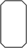 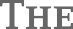 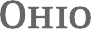 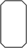 Ellen Archambault	Archambault.5	36004Course times: Tuesdays and Thursdays from 12:40-1:35pm.Course PrerequisitesThe prerequisite for 3425 is a passing grade in Music 3424. A passing grade is a C- or better.Course DescriptionWe will continue to develop practical aural, writing, and singing skills related to music. Activities include listening, dictation (melodic, harmonic, contrapuntal, and rhythmic), conducting, and singing (using movable- do, tonic-do solfege). The focus includes intervals, triads, seventh chords, rhythmic patterns, major and minor melodies, and harmonic progressions. This course will emphasize chromatic solfege and dictation containing chromatic harmonies. We will end with an introduction to post-tonal dictation and singing.Learning OutcomesBy the end of this course, students should successfully be able to:Dictate an eight-bar melody with chromatic skips and a variety of rhythmic valuesDictate an eight-bar rhythmic exercise with difficult rhythmic valuesDictate and identify a harmonic pattern with applied chords and other chromatic harmoniesSight sing a difficult melody with a modulation and chromatic skips.Identify compound intervals, modes, and seventh-chords in all inversionsIdentify trichords in prime formDictate an atonal melody based on two trichordsHow This Course WorksPace of activities: This course is divided into weekly modules. Students are expected to keep pace with weekly deadlines but may schedule their efforts freely within that time frame.Credit hours and work expectations: This is a 2 credit-hour course. According to Ohio State bylaws on instruction (go.osu.edu/credithours), students should expect around 2 hours per week of time spent on direct instruction (instructor content and Carmen activities, for example)  in addition to < 1 hour of homework (computer aided instruction and assignment preparation) to receive a grade of C average.Attendance and participation requirements: Research shows regular participation is one of the highest predictors of success. With that in mind, I have the following expectations for everyone’s participation:Attendance: requiredThis is a skills development class. Your attendance and participation during our meetings is required. Daily attendance will be taken and there will be unannounced daily graded activities. There will be no make-up opportunities for these activities. Excessive absence will result in submission of an OSU Absence Report to the student’s college office. A doctor’s note is required to make-up a quiz or exam. You are expected to take the final exam when scheduled. If there is a valid time conflict, notify the instructor as soon as possible.Course Materials, Fees and TechnologiesRequired Materials and/or TechnologiesHall, Anne Carothers, Studying Rhythm. fourth edition.Berkowitz, Fontrier, & Kraft, A New Approach to Sight Singing, sixthedition.Auralia 6 (software)Blank staff paper, pencils, erasersRequired SoftwareMicrosoft Office 365: All Ohio State students are now eligible for free Microsoft Office 365. Visit the installing Office 365 (go.osu.edu/office365help) help article for full instructions.Auralia: See the announcement page on Carmen for instructions for purchase and download.CarmenCanvas AccessYou will need to use BuckeyePass (buckeyepass.osu.edu) multi-factor authentication to access your courses in Carmen. To ensure that you are able to connect to Carmen at all times, it is recommended that you do each of the following:Register multiple devices in case something happens to your primary device. Visit the BuckeyePass - Adding a Device (go.osu.edu/add-device) help article for step-by-step instructions.Request passcodes to keep as a backup authentication option. When you see the Duo login screen on your computer, click Enter a Passcode and then click the Text me new codes button that appears. This will text you ten passcodes good for 365 days that can each be used once.Install the Duo Mobile application (go.osu.edu/install-duo) on all of your registered devices for the ability to generate one-time codes in the event that you lose cell, data, or Wi-Fi service.Technology Skills Needed for This CourseBasic computer and web-browsing skillsNavigating CarmenCanvas (go.osu.edu/canvasstudent)Recording a slide presentation with audio narration and recording, editing and uploading video (go.osu.edu/video-assignment-guide)Technology SupportFor help with your password, university email, CarmenCanvas, or any other technology issues, questions or requests, contact the IT Service Desk, which offers 24-hour support, seven days a week.Self Service and Chat: go.osu.edu/itPhone: 614-688-4357 (HELP)Email: servicedesk@osu.eduGrading and Faculty ResponseHow Your Grade is Calculated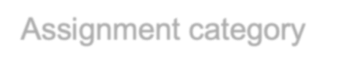 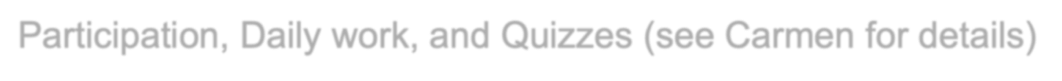 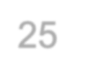 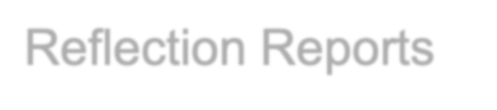 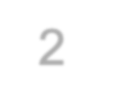 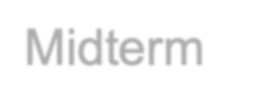 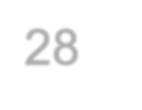 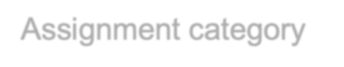 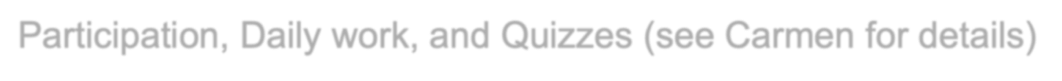 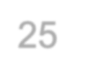 See Course Schedule for due dates.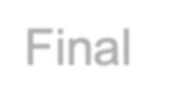 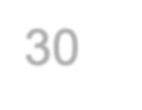 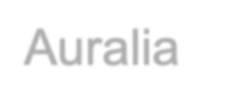 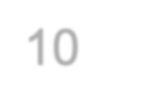 Descriptions of Major Course AssignmentsPerformance Assignment:On Tuesdays you will perform exercises from the Berkowitz and Hall texts. These will be graded and recorded in the melodic and rhythmic modules on Carmen.Auralia:Every student should practice aural recognition individually outside the classroom using the Auralia software program. To receive full credit for Auralia work you must log in 2 hours of work for every goal. Plan to spend a minimum of 15 minutes at least four times per week on this. Shortly after each Auralia goal due date, you will be tested in class on this material. Many of you will find that you need to spend more than 2 hours per goal period to finish the goals.Auralia gives you an opportunity to practice dictation as much as possible.Reflection Reports:Twice during the semester I will ask you to answer a few questions regarding your progress and difficulties in the class. This gives us both the opportunity to address ways to improve your experience in the class and reflect on your study habits, tools, and learning environment.Cognition Experiments:All second year aural skills students are encouraged to participate in two music cognition experiments per semester. For those who would rather not be directly involved, an alternateresearch assignment is available. Information concerning the experiments is available on the web at the following address:  https://www.musiccognition.osu.edu/participate/Academic integrity and collaboration: Your written assignments, including discussion posts, should be your own original work. In formal assignments, you should follow [MLA/APA/Chicago etc.] style to cite the ideas and words of your research sources. You are encouraged to ask a trusted person to proofread your assignments before you turn them in but no one else should revise or rewrite your work.Late AssignmentsPlease refer to Carmen for due dates. Due dates are set to help you stay on pace and to allow timely feedback that will help you complete subsequent assignments.Late Auralia work will not be accepted.ParticipationParticipation requires the following elements: attending class; paying attention at all times; and avoiding distracting or distracted behavior (such as using electronic devices for non-course- related activities, reading or conversing about non-course-related material, or acting inappropriately toward others). You are encouraged to ask relevant questions and respond to the instructor’s questions. Attendance, active engagement with the course materials, and appropriateness of behavior will be assessed at each class meeting. If you miss a quiz or other graded activity, your grade will be a "Zero." Excused absences include illness, family emergency, or a school sanctioned event. Please bring documentation to your instructor. Any make-up dictation exams are at the discretion of the instructor.Instructor Feedback and Response TimeI am providing the following list to give you an idea of my intended availability throughout the course. Remember that you can call 614-688-4357 (HELP) at any time if you have a technical problem.Preferred contact method: If you have a question, please contact me first through my Ohio State email address. I will reply to emails within 24 hours on days when class is in session at the university.Class announcements: I will send all important class-wide messages through the Announcements tool in CarmenCanvas. Please check your notification preferences (go.osu.edu/canvas-notifications) to ensure you receive these messages.Grading Scale93–100: A90–92.: A-87–89.: B+83–86.: B80–82.: B-77–79.: C+73–76.: C70–72.: C-67–69.: D+60–66.: DBelow 60: EOther Course PoliciesDiscussion and Communication GuidelinesThe following are my expectations for how we should communicate as a class. Above all, please remember to be respectful and thoughtful.Writing style: While there is no need to participate in class discussions as if you were writing a research paper, you should remember to write using good grammar, spelling, and punctuation. A more conversational tone is fine for non-academic topics.Tone and civility: Let's maintain a supportive learning community where everyone feels safe and where people can disagree amicably. Remember that sarcasm doesn't always come across online. I will provide specific guidance for discussions on controversial or personal topics.Citing your sources: When we have academic discussions, please cite your sources to back up what you say. For the textbook or other course materials, list at least the title and page numbers. For online sources, include a link.Backing up your work: Consider composing your academic posts in a word processor, where you can save your work, and then copying into the Carmen discussion.Academic Integrity PolicySee Descriptions of Major Course Assignments for specific guidelines about collaboration and academic integrity in the context of this online class.Ohio State’s Academic Integrity PolicyIt is the responsibility of the Committee on Academic Misconduct to investigate or establish procedures for the investigation of all reported cases of student academic misconduct. The term “academic misconduct” includes all forms of student academic misconduct wherever committed; illustrated by, but not limited to, cases of plagiarism and dishonest practices in connection with examinations. Instructors shall report all instances of alleged academic misconduct to the committee (Faculty Rule 3335-5-487). For additional information, see the Code of Student Conduct http://studentlife.osu.edu/csc/.Other sources of information on academic misconduct (integrity) to which you can refer include:Committee on Academic Misconduct (go.osu.edu/coam)Ten Suggestions for Preserving Academic Integrity (go.osu.edu/ten-suggestions)Eight Cardinal Rules of Academic Integrity (go.osu.edu/cardinal-rules)Copyright for Instructional MaterialsThe materials used in connection with this course may be subject to copyright protection and are only for the use of students officially enrolled in the course for the educational purposes associated with the course. Copyright law must be considered before copying, retaining, or disseminating materials outside of the course.Creating an Environment Free from Harassment, Discrimination, and Sexual MisconductThe Ohio State University is committed to building and maintaining a community to reflect diversity and to improve opportunities for all. All Buckeyes have the right to be free from harassment, discrimination, and sexual misconduct. Ohio State does not discriminate on the basis of age, ancestry, color, disability, ethnicity, gender, gender identity or expression, genetic information, HIV/AIDS status, military status, national origin, pregnancy (childbirth, false pregnancy, termination of pregnancy, or recovery therefrom), race, religion, sex, sexual orientation, or protected veteran status, or any other bases under the law, in its activities, academic programs, admission, and employment. Members of the university community also have the right to be free from all forms of sexual misconduct: sexual harassment, sexual assault, relationship violence, stalking, and sexual exploitation.To report harassment, discrimination, sexual misconduct, or retaliation and/or seek confidential and non-confidential resources and supportive measures, contact the Office of Institutional Equity:1. Online reporting form at equity.osu.edu,2. Call 614-247-5838 or TTY 614-688-8605,3. Or email equity@osu.eduThe university is committed to stopping sexual misconduct, preventing its recurrence, eliminating any hostile environment, and remedying its discriminatory effects. All university employees have reporting responsibilities to the Office of Institutional Equity to ensure the university can take appropriate action:All university employees, except those exempted by legal privilege of confidentiality or expressly identified as a confidential reporter, have an obligation to report incidents of sexual assault immediately.The following employees have an obligation to report all other forms of sexual misconduct as soon as practicable but at most within five workdays of becoming aware of such information: 1. Any human resource professional (HRP); 2. Anyone who supervises faculty, staff, students, or volunteers; 3. Chair/director; and 4. Faculty member.Your Mental HealthAs a student you may experience a range of issues that can cause barriers to learning, such as strained relationships, increased anxiety, alcohol/drug problems, feeling down, difficulty concentrating and/or lack of motivation. These mental health concerns or stressful events may lead to diminished academic performance or reduce a student's ability to participate in daily activities. No matter where you are engaged in distance learning, The Ohio State University’s Student Life Counseling and Consultation Service (CCS) is here to support you. If you find yourself feeling isolated, anxious or overwhelmed, on-demand mental health resources (go.osu.edu/ccsondemand) are available. You can reach an on-call counselor when CCS is closed at 614- 292-5766. 24-hour emergency help is available through the National Suicide Prevention Lifeline website (suicidepreventionlifeline.org) or by calling 1-800-273-8255(TALK). The Ohio State Wellness app (go.osu.edu/wellnessapp) is also a great resource.Accessibility Accommodations for Students with DisabilitiesThe University strives to make all learning experiences as accessible as possible. If you anticipate or experience academic barriers based on your disability (including mental health, chronic or temporary medical conditions), please let me know immediately so that we can privately discuss options.  To establish reasonable accommodations, I may request that you register with Student Life Disability Services.  After registration, make arrangements with me as soon as possible to discuss your accommodations so that they may be implemented in a timely fashion. SLDS contact information: slds@osu.edu; 614-292-3307; slds.osu.edu; 098 Baker Hall, 113 W. 12thAvenue.Accessibility of Course TechnologyThis course requires use of CarmenCanvas (Ohio State's learning management system) and other online communication and multimedia tools. If you need additional services to use these technologies, please request accommodations as early as possible.CarmenCanvas accessibility (go.osu.edu/canvas-accessibility)Title IXTitle IX makes it clear that violence and harassment based on sex and gender are Civil Rights offenses subject to the same kinds of accountability and the same kinds of support applied to offenses against other protected categories (e.g., race). If you or someone you know has been sexually harassed or assaulted, you may find the appropriate resources at http://titleix.osu.edu or by contacting the Ohio State Title IX Coordinator at titleix@osu.eduCourse ScheduleRefer to the CarmenCanvas course for up-to-date due dates.Auralia Goals and Due DatesGoal #1 Due 1/24Intervals: none Scales: noneChord Recognition: 12, 13Rhythmic Dictation: 15, 23, 24Chord Progressions: 15, 16, 17, 18Melodic Dictation: 20Goal #2 Due 2/7Intervals: none Scales: noneChord Recognition: 14Rhythmic Dictation: 25, 26Chord Progression: 21-24Melodic Dictation: 21Goal #3Due 2/21Intervals: 17Scales: 5, 6Chord Recognition: 15Rhythmic Dictation: 30, 31Chord Progression: 25, 26Advanced Chord Progression: 1, 2Melodic Dictation: 22Goal #4 Due 3/21Intervals: 18Scales: 7, 8Chord Recognition: 16Rhythmic Dictation: 22, 27 Advanced Chord Progression: 3-6 Melodic Dictation: 23Goal #5 Due 4/4Intervals: 19Scales: 9, 10Chord Recognition: 17Rhythmic Dictation: 29Advanced Chord Progression: 7-10 Melodic Dictation: 24Assignment categorypercentageParticipation, Daily work, and Quizzes (see Carmen for details)25Reflection Reports2Midterm28Final30Auralia10Cognition Experiment5WeekDateAssignment11/12-14Berk.: 301, 302, 306Hall: Ch. 24 p. 180-181, tap with two hands, speak 123 + 1234 (These exercises will be tested on the following Tuesday.)21/19-21Berk.: 319, 320, 323Hall: Ch. 24, conduct and speak 4/3, 24.1, 24.A Auralia Goal #1 due: 1/24, 11:59pm31/26-28Berk.:324, 326 330 Hall: Ch. 25.A, BDictation Quiz #1, based on Auralia goal #142/2-4Berk.:331, 334, 338 Hall: Ch. 25.E.FAuralia Goal #2 due 2/7, 11:59pm52/9-11 Berk.:393-395 (secondary dominants)Hall: Ch.26.A, H (quintuplets and septuplets) Dictation Quiz #262/16-18Berk.: 399-401 (mod. to submediant) Hall: Ch 27.A,B (5/8, 5/4)Reflection Report #1 due: 2/21, 11:59pm Auralia Goal #3 due 2/21, 11:59p72/23No class2/25Review for midterm83/2Performance Midterm3/4Dictation Midterm93/9-11 Berk.:307, 311, 313 (modes) Hall: Ch. 27.C,D103/16-18Berk.: 403-405 (5/8 5/4) Hall: Ch. 28.A,BAuralia goal #4 due 3/21, 11:59pm113/23-25Berk.: 424-426 (lowered 6th scale degree) Hall: Ch. 28.E.GDictation quiz #4123/304/1Berk.: 553, (7/4, 5/4) Hall: Ch. 29.A,BNo ClassReflection Report #2 due: 4/4, 11:59pm Auralia goal #5 due 4/4, 11:59pm134/6-8Berk.: 350,352, 353 (skips to chromatic pitches) Hall: Ch. 29.C,DDictation Quiz #5144/13-15Berk.: 372, 375, 376 (modulation) Hall: Ch. 31.A,B154/20-22Review and Final Dictation